様式第54号(第11条関係)軽自動車税(種別割)廃車申告書兼標識返納書(原動機付自転車・小型特殊自動車)　　　　　　　　　　　年　　　月　　　日稲敷市長　　殿　　　　　　　　つぎのとおり申告及び標識の返納をします。軽自動車税(種別割)廃車申告書兼標識返納書(原動機付自転車・小型特殊自動車)　　　　　　　　　　　年　　　月　　　日稲敷市長　　殿　　　　　　　　つぎのとおり申告及び標識の返納をします。軽自動車税(種別割)廃車申告書兼標識返納書(原動機付自転車・小型特殊自動車)　　　　　　　　　　　年　　　月　　　日稲敷市長　　殿　　　　　　　　つぎのとおり申告及び標識の返納をします。軽自動車税(種別割)廃車申告書兼標識返納書(原動機付自転車・小型特殊自動車)　　　　　　　　　　　年　　　月　　　日稲敷市長　　殿　　　　　　　　つぎのとおり申告及び標識の返納をします。軽自動車税(種別割)廃車申告書兼標識返納書(原動機付自転車・小型特殊自動車)　　　　　　　　　　　年　　　月　　　日稲敷市長　　殿　　　　　　　　つぎのとおり申告及び標識の返納をします。軽自動車税(種別割)廃車申告書兼標識返納書(原動機付自転車・小型特殊自動車)　　　　　　　　　　　年　　　月　　　日稲敷市長　　殿　　　　　　　　つぎのとおり申告及び標識の返納をします。申告の理由種別種別種別種別種別種別種別種別種別軽自動車税(種別割)廃車申告書兼標識返納書(原動機付自転車・小型特殊自動車)　　　　　　　　　　　年　　　月　　　日稲敷市長　　殿　　　　　　　　つぎのとおり申告及び標識の返納をします。軽自動車税(種別割)廃車申告書兼標識返納書(原動機付自転車・小型特殊自動車)　　　　　　　　　　　年　　　月　　　日稲敷市長　　殿　　　　　　　　つぎのとおり申告及び標識の返納をします。軽自動車税(種別割)廃車申告書兼標識返納書(原動機付自転車・小型特殊自動車)　　　　　　　　　　　年　　　月　　　日稲敷市長　　殿　　　　　　　　つぎのとおり申告及び標識の返納をします。軽自動車税(種別割)廃車申告書兼標識返納書(原動機付自転車・小型特殊自動車)　　　　　　　　　　　年　　　月　　　日稲敷市長　　殿　　　　　　　　つぎのとおり申告及び標識の返納をします。軽自動車税(種別割)廃車申告書兼標識返納書(原動機付自転車・小型特殊自動車)　　　　　　　　　　　年　　　月　　　日稲敷市長　　殿　　　　　　　　つぎのとおり申告及び標識の返納をします。軽自動車税(種別割)廃車申告書兼標識返納書(原動機付自転車・小型特殊自動車)　　　　　　　　　　　年　　　月　　　日稲敷市長　　殿　　　　　　　　つぎのとおり申告及び標識の返納をします。廃車原動機付自転車原動機付自転車原動機付自転車原動機付自転車原動機付自転車原動機付自転車小型特殊自動車小型特殊自動車小型特殊自動車軽自動車税(種別割)廃車申告書兼標識返納書(原動機付自転車・小型特殊自動車)　　　　　　　　　　　年　　　月　　　日稲敷市長　　殿　　　　　　　　つぎのとおり申告及び標識の返納をします。軽自動車税(種別割)廃車申告書兼標識返納書(原動機付自転車・小型特殊自動車)　　　　　　　　　　　年　　　月　　　日稲敷市長　　殿　　　　　　　　つぎのとおり申告及び標識の返納をします。軽自動車税(種別割)廃車申告書兼標識返納書(原動機付自転車・小型特殊自動車)　　　　　　　　　　　年　　　月　　　日稲敷市長　　殿　　　　　　　　つぎのとおり申告及び標識の返納をします。軽自動車税(種別割)廃車申告書兼標識返納書(原動機付自転車・小型特殊自動車)　　　　　　　　　　　年　　　月　　　日稲敷市長　　殿　　　　　　　　つぎのとおり申告及び標識の返納をします。軽自動車税(種別割)廃車申告書兼標識返納書(原動機付自転車・小型特殊自動車)　　　　　　　　　　　年　　　月　　　日稲敷市長　　殿　　　　　　　　つぎのとおり申告及び標識の返納をします。軽自動車税(種別割)廃車申告書兼標識返納書(原動機付自転車・小型特殊自動車)　　　　　　　　　　　年　　　月　　　日稲敷市長　　殿　　　　　　　　つぎのとおり申告及び標識の返納をします。□　廃棄□　譲渡□　転出□　盗難・紛失□　その他(　　　　　)□　第一種　一般原付(0.05L又は0.6kW以下)□　第一種　特定原付(0.6kW以下)□　第二種　乙(0.09L又は0.8kW以下)□　第二種　甲(0.125L又は1.0kW以下)□　ミニカー□　第一種　一般原付(0.05L又は0.6kW以下)□　第一種　特定原付(0.6kW以下)□　第二種　乙(0.09L又は0.8kW以下)□　第二種　甲(0.125L又は1.0kW以下)□　ミニカー□　第一種　一般原付(0.05L又は0.6kW以下)□　第一種　特定原付(0.6kW以下)□　第二種　乙(0.09L又は0.8kW以下)□　第二種　甲(0.125L又は1.0kW以下)□　ミニカー□　第一種　一般原付(0.05L又は0.6kW以下)□　第一種　特定原付(0.6kW以下)□　第二種　乙(0.09L又は0.8kW以下)□　第二種　甲(0.125L又は1.0kW以下)□　ミニカー□　第一種　一般原付(0.05L又は0.6kW以下)□　第一種　特定原付(0.6kW以下)□　第二種　乙(0.09L又は0.8kW以下)□　第二種　甲(0.125L又は1.0kW以下)□　ミニカー□　第一種　一般原付(0.05L又は0.6kW以下)□　第一種　特定原付(0.6kW以下)□　第二種　乙(0.09L又は0.8kW以下)□　第二種　甲(0.125L又は1.0kW以下)□　ミニカー□　農耕作業用□　その他□　農耕作業用□　その他□　農耕作業用□　その他標識番号軽自動車税(種別割)廃車申告書兼標識返納書(原動機付自転車・小型特殊自動車)　　　　　　　　　　　年　　　月　　　日稲敷市長　　殿　　　　　　　　つぎのとおり申告及び標識の返納をします。軽自動車税(種別割)廃車申告書兼標識返納書(原動機付自転車・小型特殊自動車)　　　　　　　　　　　年　　　月　　　日稲敷市長　　殿　　　　　　　　つぎのとおり申告及び標識の返納をします。軽自動車税(種別割)廃車申告書兼標識返納書(原動機付自転車・小型特殊自動車)　　　　　　　　　　　年　　　月　　　日稲敷市長　　殿　　　　　　　　つぎのとおり申告及び標識の返納をします。軽自動車税(種別割)廃車申告書兼標識返納書(原動機付自転車・小型特殊自動車)　　　　　　　　　　　年　　　月　　　日稲敷市長　　殿　　　　　　　　つぎのとおり申告及び標識の返納をします。軽自動車税(種別割)廃車申告書兼標識返納書(原動機付自転車・小型特殊自動車)　　　　　　　　　　　年　　　月　　　日稲敷市長　　殿　　　　　　　　つぎのとおり申告及び標識の返納をします。軽自動車税(種別割)廃車申告書兼標識返納書(原動機付自転車・小型特殊自動車)　　　　　　　　　　　年　　　月　　　日稲敷市長　　殿　　　　　　　　つぎのとおり申告及び標識の返納をします。□　廃棄□　譲渡□　転出□　盗難・紛失□　その他(　　　　　)□　第一種　一般原付(0.05L又は0.6kW以下)□　第一種　特定原付(0.6kW以下)□　第二種　乙(0.09L又は0.8kW以下)□　第二種　甲(0.125L又は1.0kW以下)□　ミニカー□　第一種　一般原付(0.05L又は0.6kW以下)□　第一種　特定原付(0.6kW以下)□　第二種　乙(0.09L又は0.8kW以下)□　第二種　甲(0.125L又は1.0kW以下)□　ミニカー□　第一種　一般原付(0.05L又は0.6kW以下)□　第一種　特定原付(0.6kW以下)□　第二種　乙(0.09L又は0.8kW以下)□　第二種　甲(0.125L又は1.0kW以下)□　ミニカー□　第一種　一般原付(0.05L又は0.6kW以下)□　第一種　特定原付(0.6kW以下)□　第二種　乙(0.09L又は0.8kW以下)□　第二種　甲(0.125L又は1.0kW以下)□　ミニカー□　第一種　一般原付(0.05L又は0.6kW以下)□　第一種　特定原付(0.6kW以下)□　第二種　乙(0.09L又は0.8kW以下)□　第二種　甲(0.125L又は1.0kW以下)□　ミニカー□　第一種　一般原付(0.05L又は0.6kW以下)□　第一種　特定原付(0.6kW以下)□　第二種　乙(0.09L又は0.8kW以下)□　第二種　甲(0.125L又は1.0kW以下)□　ミニカー□　農耕作業用□　その他□　農耕作業用□　その他□　農耕作業用□　その他廃車年月日年　　　月　　　日年　　　月　　　日年　　　月　　　日年　　　月　　　日年　　　月　　　日納税(申告)義務者所有者住所又は所在地〒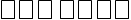 〒〒主たる定置場主たる定置場主たる定置場主たる定置場　1．左記所有者の住所又は所在地と同じ　1．左記所有者の住所又は所在地と同じ　1．左記所有者の住所又は所在地と同じ　1．左記所有者の住所又は所在地と同じ　1．左記所有者の住所又は所在地と同じ　1．左記所有者の住所又は所在地と同じ　1．左記所有者の住所又は所在地と同じ　1．左記所有者の住所又は所在地と同じ　1．左記所有者の住所又は所在地と同じ　1．左記所有者の住所又は所在地と同じ　1．左記所有者の住所又は所在地と同じ納税(申告)義務者所有者住所又は所在地〒〒〒主たる定置場主たる定置場主たる定置場主たる定置場　2．　2．　2．　2．　2．　2．　2．　2．　2．　2．　2．納税(申告)義務者所有者(フリガナ)氏名又は名称車名車名車名車名車名車名車名型式及び年式型式及び年式型式及び年式型式及び年式原動機の型式番号原動機の型式番号原動機の型式番号原動機の型式番号納税(申告)義務者所有者(フリガナ)氏名又は名称型　年式　型　年式　型　年式　型　年式　納税(申告)義務者所有者(フリガナ)氏名又は名称車台番号車台番号車台番号車台番号車台番号車台番号車台番号型式認定番号型式認定番号型式認定番号型式認定番号総排気量又は定格出力総排気量又は定格出力総排気量又は定格出力総排気量又は定格出力納税(申告)義務者所有者生年月日　　　　　　　年　　　月　　　日電話番号車台番号車台番号車台番号車台番号車台番号車台番号車台番号型式認定番号型式認定番号型式認定番号型式認定番号総排気量又は定格出力総排気量又は定格出力総排気量又は定格出力総排気量又は定格出力納税(申告)義務者所有者生年月日　　　　　　　年　　　月　　　日電話番号LkwLkwLkwLkw納税(申告)義務者使用者住所又は所在地〒〒〒〒LkwLkwLkwLkw納税(申告)義務者使用者住所又は所在地〒〒〒〒長さ長さ長さ長さ長さ長さ長さ幅幅幅幅最高速度最高速度最高速度最高速度納税(申告)義務者使用者住所又は所在地〒〒〒〒cmcmcmcmcmcmcmcmcmcmcmkm／hkm／hkm／hkm／h納税(申告)義務者使用者(フリガナ)氏名又は名称標識返納の有無標識返納の有無標識返納の有無標識返納の有無標識返納の有無標識返納がない場合、その理由標識返納がない場合、その理由標識返納がない場合、その理由標識返納がない場合、その理由標識返納がない場合、その理由標識返納がない場合、その理由標識返納がない場合、その理由標識返納がない場合、その理由標識返納がない場合、その理由標識返納がない場合、その理由納税(申告)義務者使用者(フリガナ)氏名又は名称標識返納の有無標識返納の有無標識返納の有無標識返納の有無標識返納の有無標識返納がない場合、その理由標識返納がない場合、その理由標識返納がない場合、その理由標識返納がない場合、その理由標識返納がない場合、その理由標識返納がない場合、その理由標識返納がない場合、その理由標識返納がない場合、その理由標識返納がない場合、その理由標識返納がない場合、その理由納税(申告)義務者使用者(フリガナ)氏名又は名称1．有2．無1．有2．無1．有2．無1．有2．無1．有2．無　イ．盗難　　　ロ．紛失　　　ハ．破損　　　ニ．その他　(　　　　　)　具体的に：　イ．盗難　　　ロ．紛失　　　ハ．破損　　　ニ．その他　(　　　　　)　具体的に：　イ．盗難　　　ロ．紛失　　　ハ．破損　　　ニ．その他　(　　　　　)　具体的に：　イ．盗難　　　ロ．紛失　　　ハ．破損　　　ニ．その他　(　　　　　)　具体的に：　イ．盗難　　　ロ．紛失　　　ハ．破損　　　ニ．その他　(　　　　　)　具体的に：　イ．盗難　　　ロ．紛失　　　ハ．破損　　　ニ．その他　(　　　　　)　具体的に：　イ．盗難　　　ロ．紛失　　　ハ．破損　　　ニ．その他　(　　　　　)　具体的に：　イ．盗難　　　ロ．紛失　　　ハ．破損　　　ニ．その他　(　　　　　)　具体的に：　イ．盗難　　　ロ．紛失　　　ハ．破損　　　ニ．その他　(　　　　　)　具体的に：　イ．盗難　　　ロ．紛失　　　ハ．破損　　　ニ．その他　(　　　　　)　具体的に：納税(申告)義務者使用者生年月日　　　　　　　年　　　月　　　日電話番号1．有2．無1．有2．無1．有2．無1．有2．無1．有2．無　イ．盗難　　　ロ．紛失　　　ハ．破損　　　ニ．その他　(　　　　　)　具体的に：　イ．盗難　　　ロ．紛失　　　ハ．破損　　　ニ．その他　(　　　　　)　具体的に：　イ．盗難　　　ロ．紛失　　　ハ．破損　　　ニ．その他　(　　　　　)　具体的に：　イ．盗難　　　ロ．紛失　　　ハ．破損　　　ニ．その他　(　　　　　)　具体的に：　イ．盗難　　　ロ．紛失　　　ハ．破損　　　ニ．その他　(　　　　　)　具体的に：　イ．盗難　　　ロ．紛失　　　ハ．破損　　　ニ．その他　(　　　　　)　具体的に：　イ．盗難　　　ロ．紛失　　　ハ．破損　　　ニ．その他　(　　　　　)　具体的に：　イ．盗難　　　ロ．紛失　　　ハ．破損　　　ニ．その他　(　　　　　)　具体的に：　イ．盗難　　　ロ．紛失　　　ハ．破損　　　ニ．その他　(　　　　　)　具体的に：　イ．盗難　　　ロ．紛失　　　ハ．破損　　　ニ．その他　(　　　　　)　具体的に：届出者届出者住所又は所在地盗難届出届出年月日届出年月日届出年月日届出年月日　　　年　　月　　日　　　年　　月　　日　　　年　　月　　日被害年月日被害年月日被害年月日被害年月日被害年月日　　　年　　月　　日　　　年　　月　　日届出者届出者住所又は所在地盗難届出届出警察署届出警察署届出警察署届出警察署　　　　　　　　　　警察署　　　　　　　　　　　　　　　　交番・駐在所　　　　　　　　　　警察署　　　　　　　　　　　　　　　　交番・駐在所　　　　　　　　　　警察署　　　　　　　　　　　　　　　　交番・駐在所　　　　　　　　　　警察署　　　　　　　　　　　　　　　　交番・駐在所　　　　　　　　　　警察署　　　　　　　　　　　　　　　　交番・駐在所　　　　　　　　　　警察署　　　　　　　　　　　　　　　　交番・駐在所　　　　　　　　　　警察署　　　　　　　　　　　　　　　　交番・駐在所　　　　　　　　　　警察署　　　　　　　　　　　　　　　　交番・駐在所　　　　　　　　　　警察署　　　　　　　　　　　　　　　　交番・駐在所　　　　　　　　　　警察署　　　　　　　　　　　　　　　　交番・駐在所届出者届出者(フリガナ)氏名又は名称盗難届出届出警察署届出警察署届出警察署届出警察署　　　　　　　　　　警察署　　　　　　　　　　　　　　　　交番・駐在所　　　　　　　　　　警察署　　　　　　　　　　　　　　　　交番・駐在所　　　　　　　　　　警察署　　　　　　　　　　　　　　　　交番・駐在所　　　　　　　　　　警察署　　　　　　　　　　　　　　　　交番・駐在所　　　　　　　　　　警察署　　　　　　　　　　　　　　　　交番・駐在所　　　　　　　　　　警察署　　　　　　　　　　　　　　　　交番・駐在所　　　　　　　　　　警察署　　　　　　　　　　　　　　　　交番・駐在所　　　　　　　　　　警察署　　　　　　　　　　　　　　　　交番・駐在所　　　　　　　　　　警察署　　　　　　　　　　　　　　　　交番・駐在所　　　　　　　　　　警察署　　　　　　　　　　　　　　　　交番・駐在所届出者届出者(フリガナ)氏名又は名称盗難届出届出警察署届出警察署届出警察署届出警察署　　　　　　　　　　警察署　　　　　　　　　　　　　　　　交番・駐在所　　　　　　　　　　警察署　　　　　　　　　　　　　　　　交番・駐在所　　　　　　　　　　警察署　　　　　　　　　　　　　　　　交番・駐在所　　　　　　　　　　警察署　　　　　　　　　　　　　　　　交番・駐在所　　　　　　　　　　警察署　　　　　　　　　　　　　　　　交番・駐在所　　　　　　　　　　警察署　　　　　　　　　　　　　　　　交番・駐在所　　　　　　　　　　警察署　　　　　　　　　　　　　　　　交番・駐在所　　　　　　　　　　警察署　　　　　　　　　　　　　　　　交番・駐在所　　　　　　　　　　警察署　　　　　　　　　　　　　　　　交番・駐在所　　　　　　　　　　警察署　　　　　　　　　　　　　　　　交番・駐在所届出者届出者(フリガナ)氏名又は名称盗難届出受理番号受理番号受理番号受理番号届出者届出者電話番号確認確認□運転免許証　(番号等　　　　　　　　　　　　　　　　　　　　　　　　　　　　　　　)□在留カード　(　　　　　　　　　　　　　　　　　　　　　　　　　　　　　　　　　　)□その他　(　　　　　　　　　　　　　　　　　　　　　　　　　　　　　　　　　　　　)□運転免許証　(番号等　　　　　　　　　　　　　　　　　　　　　　　　　　　　　　　)□在留カード　(　　　　　　　　　　　　　　　　　　　　　　　　　　　　　　　　　　)□その他　(　　　　　　　　　　　　　　　　　　　　　　　　　　　　　　　　　　　　)□運転免許証　(番号等　　　　　　　　　　　　　　　　　　　　　　　　　　　　　　　)□在留カード　(　　　　　　　　　　　　　　　　　　　　　　　　　　　　　　　　　　)□その他　(　　　　　　　　　　　　　　　　　　　　　　　　　　　　　　　　　　　　)□運転免許証　(番号等　　　　　　　　　　　　　　　　　　　　　　　　　　　　　　　)□在留カード　(　　　　　　　　　　　　　　　　　　　　　　　　　　　　　　　　　　)□その他　(　　　　　　　　　　　　　　　　　　　　　　　　　　　　　　　　　　　　)□運転免許証　(番号等　　　　　　　　　　　　　　　　　　　　　　　　　　　　　　　)□在留カード　(　　　　　　　　　　　　　　　　　　　　　　　　　　　　　　　　　　)□その他　(　　　　　　　　　　　　　　　　　　　　　　　　　　　　　　　　　　　　)□運転免許証　(番号等　　　　　　　　　　　　　　　　　　　　　　　　　　　　　　　)□在留カード　(　　　　　　　　　　　　　　　　　　　　　　　　　　　　　　　　　　)□その他　(　　　　　　　　　　　　　　　　　　　　　　　　　　　　　　　　　　　　)□運転免許証　(番号等　　　　　　　　　　　　　　　　　　　　　　　　　　　　　　　)□在留カード　(　　　　　　　　　　　　　　　　　　　　　　　　　　　　　　　　　　)□その他　(　　　　　　　　　　　　　　　　　　　　　　　　　　　　　　　　　　　　)□運転免許証　(番号等　　　　　　　　　　　　　　　　　　　　　　　　　　　　　　　)□在留カード　(　　　　　　　　　　　　　　　　　　　　　　　　　　　　　　　　　　)□その他　(　　　　　　　　　　　　　　　　　　　　　　　　　　　　　　　　　　　　)□運転免許証　(番号等　　　　　　　　　　　　　　　　　　　　　　　　　　　　　　　)□在留カード　(　　　　　　　　　　　　　　　　　　　　　　　　　　　　　　　　　　)□その他　(　　　　　　　　　　　　　　　　　　　　　　　　　　　　　　　　　　　　)□運転免許証　(番号等　　　　　　　　　　　　　　　　　　　　　　　　　　　　　　　)□在留カード　(　　　　　　　　　　　　　　　　　　　　　　　　　　　　　　　　　　)□その他　(　　　　　　　　　　　　　　　　　　　　　　　　　　　　　　　　　　　　)□運転免許証　(番号等　　　　　　　　　　　　　　　　　　　　　　　　　　　　　　　)□在留カード　(　　　　　　　　　　　　　　　　　　　　　　　　　　　　　　　　　　)□その他　(　　　　　　　　　　　　　　　　　　　　　　　　　　　　　　　　　　　　)□運転免許証　(番号等　　　　　　　　　　　　　　　　　　　　　　　　　　　　　　　)□在留カード　(　　　　　　　　　　　　　　　　　　　　　　　　　　　　　　　　　　)□その他　(　　　　　　　　　　　　　　　　　　　　　　　　　　　　　　　　　　　　)□運転免許証　(番号等　　　　　　　　　　　　　　　　　　　　　　　　　　　　　　　)□在留カード　(　　　　　　　　　　　　　　　　　　　　　　　　　　　　　　　　　　)□その他　(　　　　　　　　　　　　　　　　　　　　　　　　　　　　　　　　　　　　)備考備考確認確認□運転免許証　(番号等　　　　　　　　　　　　　　　　　　　　　　　　　　　　　　　)□在留カード　(　　　　　　　　　　　　　　　　　　　　　　　　　　　　　　　　　　)□その他　(　　　　　　　　　　　　　　　　　　　　　　　　　　　　　　　　　　　　)□運転免許証　(番号等　　　　　　　　　　　　　　　　　　　　　　　　　　　　　　　)□在留カード　(　　　　　　　　　　　　　　　　　　　　　　　　　　　　　　　　　　)□その他　(　　　　　　　　　　　　　　　　　　　　　　　　　　　　　　　　　　　　)□運転免許証　(番号等　　　　　　　　　　　　　　　　　　　　　　　　　　　　　　　)□在留カード　(　　　　　　　　　　　　　　　　　　　　　　　　　　　　　　　　　　)□その他　(　　　　　　　　　　　　　　　　　　　　　　　　　　　　　　　　　　　　)□運転免許証　(番号等　　　　　　　　　　　　　　　　　　　　　　　　　　　　　　　)□在留カード　(　　　　　　　　　　　　　　　　　　　　　　　　　　　　　　　　　　)□その他　(　　　　　　　　　　　　　　　　　　　　　　　　　　　　　　　　　　　　)□運転免許証　(番号等　　　　　　　　　　　　　　　　　　　　　　　　　　　　　　　)□在留カード　(　　　　　　　　　　　　　　　　　　　　　　　　　　　　　　　　　　)□その他　(　　　　　　　　　　　　　　　　　　　　　　　　　　　　　　　　　　　　)□運転免許証　(番号等　　　　　　　　　　　　　　　　　　　　　　　　　　　　　　　)□在留カード　(　　　　　　　　　　　　　　　　　　　　　　　　　　　　　　　　　　)□その他　(　　　　　　　　　　　　　　　　　　　　　　　　　　　　　　　　　　　　)□運転免許証　(番号等　　　　　　　　　　　　　　　　　　　　　　　　　　　　　　　)□在留カード　(　　　　　　　　　　　　　　　　　　　　　　　　　　　　　　　　　　)□その他　(　　　　　　　　　　　　　　　　　　　　　　　　　　　　　　　　　　　　)□運転免許証　(番号等　　　　　　　　　　　　　　　　　　　　　　　　　　　　　　　)□在留カード　(　　　　　　　　　　　　　　　　　　　　　　　　　　　　　　　　　　)□その他　(　　　　　　　　　　　　　　　　　　　　　　　　　　　　　　　　　　　　)□運転免許証　(番号等　　　　　　　　　　　　　　　　　　　　　　　　　　　　　　　)□在留カード　(　　　　　　　　　　　　　　　　　　　　　　　　　　　　　　　　　　)□その他　(　　　　　　　　　　　　　　　　　　　　　　　　　　　　　　　　　　　　)□運転免許証　(番号等　　　　　　　　　　　　　　　　　　　　　　　　　　　　　　　)□在留カード　(　　　　　　　　　　　　　　　　　　　　　　　　　　　　　　　　　　)□その他　(　　　　　　　　　　　　　　　　　　　　　　　　　　　　　　　　　　　　)□運転免許証　(番号等　　　　　　　　　　　　　　　　　　　　　　　　　　　　　　　)□在留カード　(　　　　　　　　　　　　　　　　　　　　　　　　　　　　　　　　　　)□その他　(　　　　　　　　　　　　　　　　　　　　　　　　　　　　　　　　　　　　)□運転免許証　(番号等　　　　　　　　　　　　　　　　　　　　　　　　　　　　　　　)□在留カード　(　　　　　　　　　　　　　　　　　　　　　　　　　　　　　　　　　　)□その他　(　　　　　　　　　　　　　　　　　　　　　　　　　　　　　　　　　　　　)□運転免許証　(番号等　　　　　　　　　　　　　　　　　　　　　　　　　　　　　　　)□在留カード　(　　　　　　　　　　　　　　　　　　　　　　　　　　　　　　　　　　)□その他　(　　　　　　　　　　　　　　　　　　　　　　　　　　　　　　　　　　　　)備考備考発行場所発行場所発行場所発行者発行者